7.13  F4-5会议室预定表客户基本信息/Information:客户基本信息/Information:展位号：             参展公司名称 :展位号：             参展公司名称 :联系人:联系电话：邮箱：传真:会议室规格及收费标准会议室规格及收费标准会议室规格及收费标准会议室规格及收费标准会议室名称面积㎡场租（元/场）布置形式展馆二层01/03会议室753500课桌式可容纳30人；剧院式可容纳50人展馆二层02会议室1504500课桌式可容纳60人；剧院式可容纳100人▲以上价格包含桌椅（课桌式或剧场式）、签到台、正常照明、音响、会议室门口指示牌；▲演讲台、投影仪+幕布等需要额外付费租赁；▲课桌式式提供铅笔、纸张；▲每场时间为4小时，包含布置时间。▲以上价格包含桌椅（课桌式或剧场式）、签到台、正常照明、音响、会议室门口指示牌；▲演讲台、投影仪+幕布等需要额外付费租赁；▲课桌式式提供铅笔、纸张；▲每场时间为4小时，包含布置时间。▲以上价格包含桌椅（课桌式或剧场式）、签到台、正常照明、音响、会议室门口指示牌；▲演讲台、投影仪+幕布等需要额外付费租赁；▲课桌式式提供铅笔、纸张；▲每场时间为4小时，包含布置时间。▲以上价格包含桌椅（课桌式或剧场式）、签到台、正常照明、音响、会议室门口指示牌；▲演讲台、投影仪+幕布等需要额外付费租赁；▲课桌式式提供铅笔、纸张；▲每场时间为4小时，包含布置时间。展馆二层会议室平面图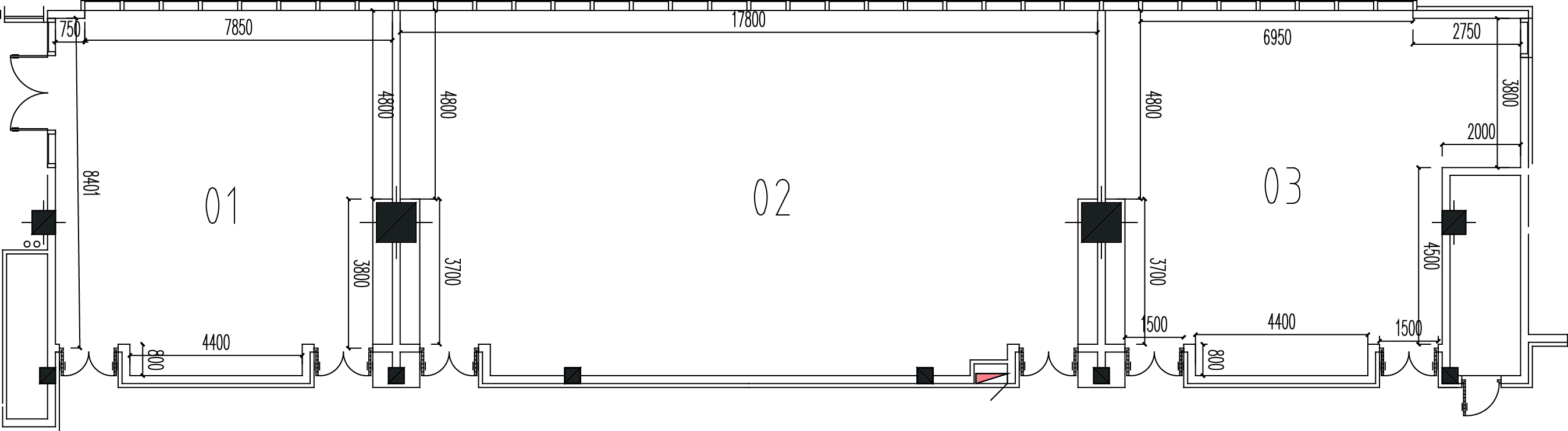 展馆二层会议室平面图展馆二层会议室平面图展馆二层会议室平面图其他收费会议相关道具其他收费会议相关道具其他收费会议相关道具其他收费会议相关道具□ 背景板（350cm宽*250cm高）：2000元/个       □ 其它□ 背景板（350cm宽*250cm高）：2000元/个       □ 其它□ 背景板（350cm宽*250cm高）：2000元/个       □ 其它□ 背景板（350cm宽*250cm高）：2000元/个       □ 其它所需会议室要求所需会议室要求所需会议室要求所需会议室要求所需会议室名称使用日期及时间段使用日期及时间段会议主题（中英文）所需收费道具布置形式布置形式备注费用总计：费用总计：费用总计：费用总计：预订公司（盖章）：预订日期：  预订公司（盖章）：预订日期：  预订公司（盖章）：预订日期：  预订公司（盖章）：预订日期：  